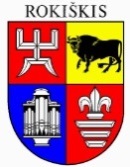 ROKIŠKIO RAJONO SAVIVALDYBĖS TARYBAS P R E N D I M ASDĖL ROKIŠKIO RAJONO SAVIVALDYBĖS TARYBOS 2016 M. LAPKRIČIO 25 D. SPRENDIMO NR. TS-195 ,,DĖL ROKIŠKIO RAJONO SAVIVALDYBĖS NEVEIKSNIŲ ASMENŲ BŪKLĖS PERŽIŪRĖJIMO KOMISIJOS SUDARYMO IR JOS NUOSTATŲ PATVIRTINIMO‘‘ DALINIO PAKEITIMO2018 m. sausio 23 d. Nr. TS-RokiškisVadovaudamasis Lietuvos Respublikos vietos savivaldos įstatymo 18 straipsnio 1 dalimi, Rokiškio rajono savivaldybės taryba n u s p r e n d ž i a:Pakeisti Rokiškio rajono savivaldybės tarybos 2016 m. lapkričio 25 d. sprendimo Nr. TS-195 ,,Dėl Rokiškio rajono savivaldybės neveiksnių asmenų būklės peržiūrėjimo komisijos sudarymo ir jos nuostatų patvirtinimo“ 1 punktą: vietoje žodžių ,,Jūra Vilutienė – Rokiškio rajono žmonių su psichikos negalia klubo ,,Langas“ atstovė“ įrašyti ,,Egidija Saulytė – Rokiškio rajono klubo ,,Artritas“ atstovė“. Šis sprendimas gali būti skundžiamas Lietuvos Respublikos administracinių bylų teisenos įstatymų nustatyta tvarka.Savivaldybės meras					Antanas Vagonis		           					Zita ČaplikienėSPRENDIMO PROJEKTO ,,DĖL ROKIŠKIO RAJONO SAVIVALDYBĖS  TARYBOS 2016 M. LAPKRIČIO 25 D. SPRENDIMO NR. TS-195 ,,DĖL ROKIŠKIO RAJONO SAVIVALDYBĖS NEVEIKSNIŲ ASMENŲ BŪKLĖS PERŽIŪRĖJIMO KOMISIJOS SUDARYMO IR JOS NUOSTATŲ PATVIRTINIMO‘‘ DALINIO PAKEITIMO AIŠKINAMASIS RAŠTAS	Parengto projekto tikslai ir uždaviniai. Lietuvos Respublikos vietos savivaldos įstatymo 16 straipsnio 2 dalies 6 punktas, Civilinio kodekso 2.101 straipsnio 1, 4 dalis numato, kad savivaldybėje turi būti sudaryta Neveiksnių asmenų būklės peržiūrėjimo komisija. Į komisijos sudėtį turi  deleguotas žmogaus teisių apsaugos srityje veikiančios nevyriausybinės organizacijos atstovas.	Šiuo metu teisinis reglamentavimas. Lietuvos Respublikos civilinis kodeksas.	Sprendimo projekto esmė. Į Neveiksnių asmenų būklės peržiūrėjimo komisijos sudėtį įeina savivaldybės globos ir rūpybos institucijos darbuotojas,  gydytojas psichiatras, kuris turi licenciją verstis medicinos praktika pagal gydytojo psichiatro profesinę kvalifikaciją ir ja verčiasi, žmogaus teisių apsaugos srityje veikiančios nevyriausybinės organizacijos atstovas, aukštąjį universitetinį teisinį išsilavinimą turintys asmuo ir socialinis darbuotojas. Į komisijos sudėtį nuo nevyriausybinių organizacijų buvo deleguota Rokiškio rajono žmonių su psichikos negalia klubo ,,Langas“ atstovė, tačiau ji atsisakė dalyvauti komisijos veikloje. Į Neveiksnių asmenų būklės peržiūrėjimo komisijos sudėtį deleguojama Rokiškio rajono klubo ,,Artritas“ atstovė Egidija Saulytė.		Galimos pasekmės, priėmus siūlomą tarybos sprendimo projektą:	teigiamos –Neveiksnių asmenų būklės peržiūrėjimo komisijoje dalyvaus deleguotas nevyriausybinės organizacijos atstovas; 	neigiamų – nėra.	Finansavimo šaltiniai ir lėšų poreikis. Komisijos veikla finansuojama iš valstybės biudžeto.	Kokia sprendimo nauda Rokiškio rajono gyventojams. Patvirtinus tarybos sprendimą ,,Dėl Rokiškio rajono savivaldybės tarybos 2016 m. lapkričio 25 d.  sprendimo Nr. TS- 195 ,,Dėl Rokiškio rajono savivaldybės neveiksnių asmenų būklės peržiūrėjimo komisijos sudarymo ir jos nuostatų patvirtinimo‘‘ dalinio pakeitimo pakeičiamas nevyriausybinių organizacijų deleguotas atstovas. Į Neveiksnių asmenų būklės peržiūrėjimo komisiją deleguojama Rokiškio rajono klubo ,,Artritas“ atstovė Egidija Saulytė.	Suderinamumas su Lietuvos Respublikos galiojančiais teisės norminiais aktais: 	Suderinta su Lietuvos Respublikos vietos savivaldos įstatymo 18 straipsnio 1 dalimi, Neveiksnių asmenų būklės peržiūrėjimo komisijos pavyzdiniais nuostatais, patvirtintais Lietuvos respublikos Vyriausybės 2015 m. spalio 26 d. nutarimu Nr. 11.	Sprendimo projekto antikorupcinis vertinimas. Teisės akte nenumatoma reguliuoti visuomeninių santykių, susijusių su LR korupcijos prevencijos įstatymo 8 str. 1 d. numatytais veiksniais, todėl teisės aktas nevertintinas antikorupciniu požiūriu.Socialinės paramos ir sveikatos skyriaus  vedėjo pavaduotoja		Zita  Čaplikienė						         